ПРОЕКТРОССИЙСКАЯ ФЕДЕРАЦИЯ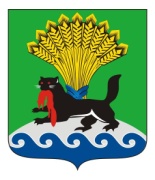 ИРКУТСКАЯ ОБЛАСТЬИРКУТСКОЕ РАЙОННОЕ МУНИЦИПАЛЬНОЕ ОБРАЗОВАНИЕДУМАРЕШЕНИЕПринято на заседании Думы	                                                      от ____________2023г.				                                 №____________/рдг. ИркутскО внесении изменений в решение Думы Иркутского района от 31 октября 2008 года № 52-386/рд «Об утверждении Положения о порядке управления и распоряжения имуществом, находящимся в собственности Иркутского районного муниципального образования»Во исполнение пункта 5 части 2 статьи 9 Федерального закона от 07.02.2011 №6-ФЗ «Об общих принципах организации и деятельности контрольно-счетных органов субъектов Российской Федерации и муниципальных образований», статьи 8 Положения о Контрольно-счетной палате Иркутского районного муниципального образования, утвержденного решением Думы Иркутского районного муниципального образования от 28.10.2021 №28-204/рд, руководствуясь статьями 25, 49, 53,  62 Устава Иркутского районного муниципального образования, Дума Иркутского районного муниципального образования РЕШИЛА:Внести в Положение о порядке управления и распоряжения имуществом, находящимся в собственности Иркутского районного муниципального образования, утвержденное решением Думы Иркутского  районного     муниципального    образования    от    31    октября   2008   года   № 52-386/рд следующие изменения:1) Часть 3.5. раздела 3 изложить в следующей редакции:«3.5. Утверждает порядок списания имущества, закрепленного на праве хозяйственного ведения, оперативного управления, находящегося в муниципальной казне Иркутского районного муниципального образования.».2) Дополнить раздел 3 частью 8 следующего содержания:«8. Контрольно-счетная палата Иркутского районного муниципального образования осуществляет оценку эффективности формирования муниципальной собственности, управления и распоряжения такой собственностью и контроль за соблюдением установленного порядка формирования такой собственности, управления и распоряжения такой собственностью (включая исключительные права на результаты интеллектуальной деятельности).».2. Аппарату Думы Иркутского района внести в оригинал решения, указанного в п. 1 настоящего решения, информацию о внесении изменений.3. Настоящее решение вступает в силу с момента опубликования.4. Настоящее решение опубликовать в газете «Ангарские огни», разместить на официальном сайте www.irkraion.ru.5. Контроль исполнения настоящего решения возложить на постоянную комиссию по бюджетной, финансово-экономической политике и муниципальной собственности (А.А. Малышев).№_____________________/рд_____   ____________20____ г.Мэр Иркутского района                                             Л.П. ФроловПредседатель Думы Иркутского района                                    П.Н. Новосельцев